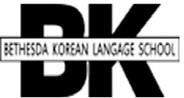 베데스다 한글학교        Bethesda Korean Language School      bethesdakls@gmail.com/ www.bethesdakls.org교실 배정 및 교재 (2020~2021년 2학기 Class Assignment)     •교장(Principal): 양상용    •교감(Vice Principal): 허준  •총무(General): 한정은   •회계(Accounting): 김하나   •서기(Clerk): 용에스더                   한 국 어 Korean Class한 국 어 Korean Class교 실Room #담 임 Class Teacher          학 생 명 단 Student Name교 재 명Text Book학  과 Grade반이름 ClassName교 실Room #담 임 Class Teacher          학 생 명 단 Student Name교 재 명Text BookBeginning 1(모음, 자음)모음: ㅏ,ㅑ,ㅓ,ㅕ,ㅗ,ㅛ,ㅜ,ㅠ자음: ㄱㄴㄷㄹㅁㅂ ㅅ ㅇㅈㅊㅋㅌㅍㅎ 새싹 1 반(4~6세)식당 유아반이은실 노아,조윤,최지섭,엘라,렉스,말셀라,김주원,오웬,에이든,조희율,한국어1-1Beginning 2(모음, 자음)ㅐ, ㅒ, ㅔ,ㅖ,ㅓ,ㅘ,ㅝ,ㄲ+ㅜ, ㅃ+ㅣ+받침   새싹2 반지하1층봉사회실오유민김이완,이은선,김예원,이수빈,이연한국어1-1Beginning 2(모음, 자음)ㅐ, ㅒ, ㅔ,ㅖ,ㅓ,ㅘ,ㅝ,ㄲ+ㅜ, ㅃ+ㅣ+받침   입문반소강당허수빈김수익한국어1-1입문기초 1반안녕하세요~축구도 좋아해요유나 몇학년이야, 다음에 꼭 놀자.백제1반3 층303 호조현우박도윤,최민섭,조희산,정진영,이미례,김복마니한국어1-2입문기초 2반장래희망, 계획, 가족, 학교백제2반3층304호용에스더김도윤,김주하,이도연,서주원,허유빈한국어2-1기초반친구소개, 생일, 고통, 건강,~가다, 오다신라1반청년회실한정은이이례,정아영,김연수,신윤나,이서연,백유니스한국어2-2초 급 반학교생활, 맛, 명절, 높임말, 봉사, 병원, 쇼핑고구려1반찬양대실감세아이은사,신주하,김효은,김혜놀(보조)한국어3-1,2중급1반친구, 선생님, K-pop, TV, 절약고려1반매점김성은정재운,허윤,백요한,정태영,줄리안한국어4-1,2중급2반한국, 시, 전래동화,도시, 뉴스, 신문고려2 반서적부오흥찬조희주,정재희한국어5-1,2성인반성인 입문기초2층사무실김대헌,김하나김부익,저스티,아멘다,용죠셉한국어기초